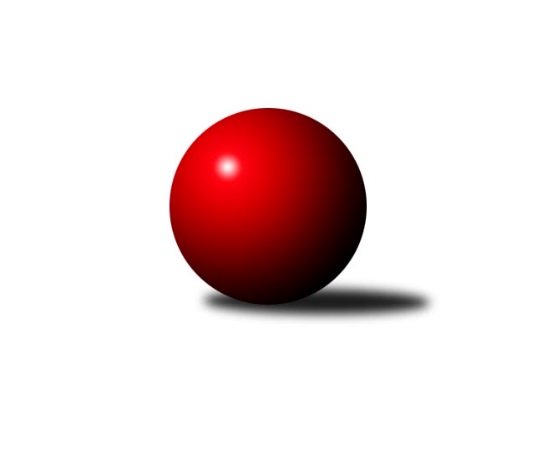 Č.21Ročník 2022/2023	7.5.2024 Meziokresní přebor ČB-ČK A 6-ti členné 2022/2023Statistika 21. kolaTabulka družstev:		družstvo	záp	výh	rem	proh	skore	sety	průměr	body	plné	dorážka	chyby	1.	TJ Sokol Soběnov B	21	19	1	1	130.0 : 38.0 	(170.5 : 81.5)	2498	39	1725	773	46.7	2.	TJ Loko Č. Budějovice C	21	15	2	4	112.5 : 55.5 	(165.5 : 86.5)	2421	32	1692	729	50.9	3.	Kuželky Borovany B	21	14	1	6	105.5 : 62.5 	(147.0 : 105.0)	2373	29	1678	696	51.5	4.	KK Český Krumlov	21	13	0	8	93.5 : 74.5 	(142.5 : 109.5)	2360	26	1652	708	52	5.	TJ Sokol Soběnov C	20	11	1	8	85.5 : 74.5 	(128.5 : 111.5)	2387	23	1686	701	51	6.	TJ Sokol Nové Hrady B	19	9	1	9	73.5 : 78.5 	(111.0 : 117.0)	2298	19	1654	644	65.4	7.	TJ Dynamo České Budějovice B	20	7	2	11	69.5 : 90.5 	(96.5 : 143.5)	2259	16	1614	645	70.8	8.	Kuželky Borovany C	20	6	2	12	58.5 : 101.5 	(95.0 : 145.0)	2259	14	1615	645	68.1	9.	TJ Spartak Trhové Sviny B	21	6	1	14	59.5 : 108.5 	(98.5 : 153.5)	2273	13	1620	654	69.5	10.	Vltavan Loučovice B	21	4	4	13	68.0 : 100.0 	(114.5 : 137.5)	2323	12	1658	665	65.9	11.	TJ Nová Ves C	21	6	0	15	64.0 : 104.0 	(104.5 : 147.5)	2252	12	1623	629	71.4	12.	TJ Sokol Nové Hrady C	20	4	3	13	64.0 : 96.0 	(102.0 : 138.0)	2315	11	1644	671	64Tabulka doma:		družstvo	záp	výh	rem	proh	skore	sety	průměr	body	maximum	minimum	1.	TJ Sokol Soběnov B	11	10	0	1	67.0 : 21.0 	(93.0 : 39.0)	2439	20	2565	2290	2.	Kuželky Borovany B	11	9	1	1	66.0 : 22.0 	(87.0 : 45.0)	2398	19	2512	2295	3.	TJ Loko Č. Budějovice C	11	8	1	2	62.5 : 25.5 	(89.0 : 43.0)	2469	17	2563	2381	4.	KK Český Krumlov	11	8	0	3	57.0 : 31.0 	(87.0 : 45.0)	2519	16	2642	2382	5.	TJ Sokol Soběnov C	9	5	1	3	43.0 : 29.0 	(66.0 : 42.0)	2392	11	2444	2296	6.	TJ Sokol Nové Hrady B	10	5	1	4	41.0 : 39.0 	(61.0 : 59.0)	2374	11	2498	2199	7.	Kuželky Borovany C	10	5	1	4	39.0 : 41.0 	(57.0 : 63.0)	2269	11	2331	2101	8.	TJ Dynamo České Budějovice B	9	5	0	4	40.0 : 32.0 	(50.5 : 57.5)	2214	10	2342	2120	9.	TJ Sokol Nové Hrady C	11	4	1	6	41.0 : 47.0 	(63.5 : 68.5)	2366	9	2527	2180	10.	TJ Spartak Trhové Sviny B	10	4	0	6	33.5 : 46.5 	(50.0 : 70.0)	2297	8	2423	2127	11.	TJ Nová Ves C	10	3	0	7	32.0 : 48.0 	(50.5 : 69.5)	2276	6	2387	2216	12.	Vltavan Loučovice B	10	0	3	7	28.0 : 52.0 	(50.0 : 70.0)	2393	3	2506	2264Tabulka venku:		družstvo	záp	výh	rem	proh	skore	sety	průměr	body	maximum	minimum	1.	TJ Sokol Soběnov B	10	9	1	0	63.0 : 17.0 	(77.5 : 42.5)	2499	19	2720	2362	2.	TJ Loko Č. Budějovice C	10	7	1	2	50.0 : 30.0 	(76.5 : 43.5)	2414	15	2641	2300	3.	TJ Sokol Soběnov C	11	6	0	5	42.5 : 45.5 	(62.5 : 69.5)	2383	12	2656	2268	4.	Kuželky Borovany B	10	5	0	5	39.5 : 40.5 	(60.0 : 60.0)	2378	10	2498	2289	5.	KK Český Krumlov	10	5	0	5	36.5 : 43.5 	(55.5 : 64.5)	2356	10	2488	2216	6.	Vltavan Loučovice B	11	4	1	6	40.0 : 48.0 	(64.5 : 67.5)	2306	9	2515	2192	7.	TJ Sokol Nové Hrady B	9	4	0	5	32.5 : 39.5 	(50.0 : 58.0)	2294	8	2496	2136	8.	TJ Nová Ves C	11	3	0	8	32.0 : 56.0 	(54.0 : 78.0)	2249	6	2344	2151	9.	TJ Dynamo České Budějovice B	11	2	2	7	29.5 : 58.5 	(46.0 : 86.0)	2265	6	2399	2059	10.	TJ Spartak Trhové Sviny B	11	2	1	8	26.0 : 62.0 	(48.5 : 83.5)	2270	5	2508	2098	11.	Kuželky Borovany C	10	1	1	8	19.5 : 60.5 	(38.0 : 82.0)	2272	3	2402	2096	12.	TJ Sokol Nové Hrady C	9	0	2	7	23.0 : 49.0 	(38.5 : 69.5)	2313	2	2437	2235Tabulka podzimní části:		družstvo	záp	výh	rem	proh	skore	sety	průměr	body	doma	venku	1.	TJ Sokol Soběnov B	11	10	1	0	68.5 : 19.5 	(90.5 : 41.5)	2492	21 	5 	0 	0 	5 	1 	0	2.	TJ Loko Č. Budějovice C	11	7	2	2	56.0 : 32.0 	(86.5 : 45.5)	2402	16 	3 	1 	1 	4 	1 	1	3.	TJ Sokol Soběnov C	11	6	1	4	50.5 : 37.5 	(68.5 : 63.5)	2394	13 	3 	1 	2 	3 	0 	2	4.	Kuželky Borovany B	11	6	1	4	48.0 : 40.0 	(69.5 : 62.5)	2367	13 	3 	1 	1 	3 	0 	3	5.	KK Český Krumlov	11	6	0	5	48.0 : 40.0 	(72.0 : 60.0)	2337	12 	4 	0 	1 	2 	0 	4	6.	TJ Sokol Nové Hrady B	11	6	0	5	45.0 : 43.0 	(67.0 : 65.0)	2323	12 	4 	0 	2 	2 	0 	3	7.	Kuželky Borovany C	11	5	1	5	41.5 : 46.5 	(65.5 : 66.5)	2300	11 	4 	0 	2 	1 	1 	3	8.	TJ Sokol Nové Hrady C	11	3	3	5	42.0 : 46.0 	(64.0 : 68.0)	2340	9 	3 	1 	1 	0 	2 	4	9.	TJ Spartak Trhové Sviny B	11	4	1	6	36.0 : 52.0 	(57.5 : 74.5)	2288	9 	3 	0 	2 	1 	1 	4	10.	TJ Dynamo České Budějovice B	11	4	0	7	36.0 : 52.0 	(49.0 : 83.0)	2227	8 	3 	0 	3 	1 	0 	4	11.	TJ Nová Ves C	11	3	0	8	31.5 : 56.5 	(54.0 : 78.0)	2264	6 	2 	0 	4 	1 	0 	4	12.	Vltavan Loučovice B	11	0	2	9	25.0 : 63.0 	(48.0 : 84.0)	2265	2 	0 	2 	4 	0 	0 	5Tabulka jarní části:		družstvo	záp	výh	rem	proh	skore	sety	průměr	body	doma	venku	1.	TJ Sokol Soběnov B	10	9	0	1	61.5 : 18.5 	(80.0 : 40.0)	2513	18 	5 	0 	1 	4 	0 	0 	2.	Kuželky Borovany B	10	8	0	2	57.5 : 22.5 	(77.5 : 42.5)	2381	16 	6 	0 	0 	2 	0 	2 	3.	TJ Loko Č. Budějovice C	10	8	0	2	56.5 : 23.5 	(79.0 : 41.0)	2480	16 	5 	0 	1 	3 	0 	1 	4.	KK Český Krumlov	10	7	0	3	45.5 : 34.5 	(70.5 : 49.5)	2423	14 	4 	0 	2 	3 	0 	1 	5.	TJ Sokol Soběnov C	9	5	0	4	35.0 : 37.0 	(60.0 : 48.0)	2377	10 	2 	0 	1 	3 	0 	3 	6.	Vltavan Loučovice B	10	4	2	4	43.0 : 37.0 	(66.5 : 53.5)	2355	10 	0 	1 	3 	4 	1 	1 	7.	TJ Dynamo České Budějovice B	9	3	2	4	33.5 : 38.5 	(47.5 : 60.5)	2290	8 	2 	0 	1 	1 	2 	3 	8.	TJ Sokol Nové Hrady B	8	3	1	4	28.5 : 35.5 	(44.0 : 52.0)	2284	7 	1 	1 	2 	2 	0 	2 	9.	TJ Nová Ves C	10	3	0	7	32.5 : 47.5 	(50.5 : 69.5)	2243	6 	1 	0 	3 	2 	0 	4 	10.	TJ Spartak Trhové Sviny B	10	2	0	8	23.5 : 56.5 	(41.0 : 79.0)	2286	4 	1 	0 	4 	1 	0 	4 	11.	Kuželky Borovany C	9	1	1	7	17.0 : 55.0 	(29.5 : 78.5)	2222	3 	1 	1 	2 	0 	0 	5 	12.	TJ Sokol Nové Hrady C	9	1	0	8	22.0 : 50.0 	(38.0 : 70.0)	2302	2 	1 	0 	5 	0 	0 	3 Zisk bodů pro družstvo:		jméno hráče	družstvo	body	zápasy	v %	dílčí body	sety	v %	1.	Markéta Šedivá 	TJ Sokol Soběnov B 	19	/	19	(100%)	33.5	/	38	(88%)	2.	Josef Šedivý 	TJ Sokol Soběnov B 	19	/	20	(95%)	35.5	/	40	(89%)	3.	Martina Tomiová 	TJ Loko Č. Budějovice C 	16	/	19	(84%)	31.5	/	38	(83%)	4.	Karel Vlášek 	TJ Loko Č. Budějovice C 	16	/	20	(80%)	31.5	/	40	(79%)	5.	Vladimír Vlček 	TJ Nová Ves C 	16	/	20	(80%)	28	/	40	(70%)	6.	Čestmír Siebenbrunner 	Kuželky Borovany B 	15.5	/	20	(78%)	30	/	40	(75%)	7.	Milena Šebestová 	TJ Sokol Nové Hrady B 	14.5	/	18	(81%)	27.5	/	36	(76%)	8.	Patrik Fink 	TJ Sokol Soběnov B 	13.5	/	18	(75%)	24	/	36	(67%)	9.	Ludmila Čurdová 	TJ Sokol Soběnov C 	13.5	/	20	(68%)	28	/	40	(70%)	10.	Pavel Čurda 	TJ Sokol Soběnov B 	13.5	/	20	(68%)	27.5	/	40	(69%)	11.	František Ferenčík 	KK Český Krumlov  	13.5	/	21	(64%)	26.5	/	42	(63%)	12.	Tomáš Polánský 	TJ Loko Č. Budějovice C 	13	/	18	(72%)	29	/	36	(81%)	13.	Jaroslava Kulhanová 	TJ Sokol Soběnov C 	13	/	19	(68%)	26	/	38	(68%)	14.	Josef Ferenčík 	TJ Sokol Soběnov B 	13	/	20	(65%)	26	/	40	(65%)	15.	Jakub Zadák 	KK Český Krumlov  	13	/	21	(62%)	27.5	/	42	(65%)	16.	Vojtěch Frdlík 	Kuželky Borovany B 	12	/	15	(80%)	20.5	/	30	(68%)	17.	Kateřina Dvořáková 	Kuželky Borovany C 	11.5	/	18	(64%)	19	/	36	(53%)	18.	Tomáš Švepeš 	TJ Spartak Trhové Sviny B 	11.5	/	19	(61%)	21.5	/	38	(57%)	19.	Tomáš Tichý ml.	KK Český Krumlov  	11	/	18	(61%)	20.5	/	36	(57%)	20.	Tomáš Kříha 	TJ Sokol Nové Hrady C 	11	/	18	(61%)	18.5	/	36	(51%)	21.	Kristýna Nováková 	TJ Dynamo České Budějovice B 	10	/	12	(83%)	19	/	24	(79%)	22.	Tomáš Tichý 	KK Český Krumlov  	10	/	14	(71%)	20	/	28	(71%)	23.	Jan Sztrapek 	Vltavan Loučovice B 	10	/	15	(67%)	20.5	/	30	(68%)	24.	Jiří Tröstl 	Kuželky Borovany B 	10	/	17	(59%)	21	/	34	(62%)	25.	Jindřich Soukup 	Kuželky Borovany B 	10	/	17	(59%)	20	/	34	(59%)	26.	Jan Kouba 	Kuželky Borovany C 	10	/	18	(56%)	18	/	36	(50%)	27.	Daniel Krejčí 	Kuželky Borovany B 	10	/	19	(53%)	20	/	38	(53%)	28.	Petr Hamerník 	TJ Sokol Nové Hrady C 	10	/	20	(50%)	21	/	40	(53%)	29.	Milan Šedivý ml.	TJ Sokol Soběnov B 	10	/	20	(50%)	19	/	40	(48%)	30.	Tomáš Balko 	TJ Sokol Nové Hrady C 	9	/	13	(69%)	16.5	/	26	(63%)	31.	Jakub Matulík 	Vltavan Loučovice B 	9	/	14	(64%)	16.5	/	28	(59%)	32.	Libor Tomášek 	TJ Sokol Nové Hrady B 	9	/	16	(56%)	20.5	/	32	(64%)	33.	Adéla Sýkorová 	TJ Loko Č. Budějovice C 	9	/	16	(56%)	18	/	32	(56%)	34.	Jiřina Krtková 	TJ Sokol Soběnov C 	9	/	16	(56%)	16	/	32	(50%)	35.	Jan Jackov 	TJ Nová Ves C 	9	/	19	(47%)	18.5	/	38	(49%)	36.	Milena Kümmelová 	TJ Dynamo České Budějovice B 	8.5	/	15	(57%)	14	/	30	(47%)	37.	Lucie Klojdová 	TJ Loko Č. Budějovice C 	8.5	/	19	(45%)	16.5	/	38	(43%)	38.	Denisa Šimečková 	TJ Spartak Trhové Sviny B 	8	/	9	(89%)	13	/	18	(72%)	39.	Jan Kouba 	KK Český Krumlov  	8	/	10	(80%)	15	/	20	(75%)	40.	Milan Míka 	Kuželky Borovany B 	8	/	12	(67%)	15.5	/	24	(65%)	41.	Petra Šebestíková 	TJ Dynamo České Budějovice B 	8	/	17	(47%)	11.5	/	34	(34%)	42.	Olga Čutková 	TJ Sokol Soběnov C 	8	/	18	(44%)	15	/	36	(42%)	43.	Marek Rojdl 	TJ Spartak Trhové Sviny B 	8	/	21	(38%)	20	/	42	(48%)	44.	Josef Fojta 	TJ Nová Ves C 	7.5	/	17	(44%)	11.5	/	34	(34%)	45.	Miloš Draxler 	TJ Nová Ves C 	7.5	/	20	(38%)	13	/	40	(33%)	46.	Jiří Květoň 	TJ Dynamo České Budějovice B 	7	/	9	(78%)	10	/	18	(56%)	47.	Bohuslav Švepeš 	TJ Spartak Trhové Sviny B 	7	/	10	(70%)	10	/	20	(50%)	48.	Lucie Mušková 	TJ Sokol Soběnov C 	7	/	11	(64%)	15	/	22	(68%)	49.	Jan Kobliha 	Kuželky Borovany C 	7	/	12	(58%)	16	/	24	(67%)	50.	Romana Kříhová 	TJ Sokol Nové Hrady C 	7	/	14	(50%)	13.5	/	28	(48%)	51.	Martina Koubová 	Kuželky Borovany C 	7	/	16	(44%)	17.5	/	32	(55%)	52.	Tomáš Vařil 	KK Český Krumlov  	7	/	17	(41%)	18	/	34	(53%)	53.	Tomáš Suchánek 	Vltavan Loučovice B 	6	/	6	(100%)	12	/	12	(100%)	54.	Alena Čampulová 	TJ Loko Č. Budějovice C 	6	/	9	(67%)	13	/	18	(72%)	55.	Radim Růžička 	TJ Loko Č. Budějovice C 	6	/	10	(60%)	10	/	20	(50%)	56.	Karel Kříha 	TJ Sokol Nové Hrady B 	6	/	16	(38%)	11	/	32	(34%)	57.	Dominik Smoleň 	TJ Sokol Soběnov C 	6	/	17	(35%)	15	/	34	(44%)	58.	David Šebestík 	TJ Dynamo České Budějovice B 	6	/	17	(35%)	10.5	/	34	(31%)	59.	Jitka Šimková 	Kuželky Borovany B 	5	/	8	(63%)	9	/	16	(56%)	60.	Jaroslav Štich 	Vltavan Loučovice B 	5	/	8	(63%)	8	/	16	(50%)	61.	Lenka Vajdová 	TJ Sokol Nové Hrady B 	5	/	9	(56%)	9	/	18	(50%)	62.	Václav Silmbrod 	TJ Sokol Nové Hrady C 	5	/	12	(42%)	11	/	24	(46%)	63.	Stanislav Bednařík 	TJ Dynamo České Budějovice B 	5	/	13	(38%)	14	/	26	(54%)	64.	Libor Dušek 	Vltavan Loučovice B 	5	/	13	(38%)	8	/	26	(31%)	65.	Václava Tesařová 	TJ Nová Ves C 	5	/	15	(33%)	14.5	/	30	(48%)	66.	Stanislava Betuštiaková 	TJ Sokol Nové Hrady B 	4	/	6	(67%)	9	/	12	(75%)	67.	Lukáš Prokeš 	TJ Sokol Nové Hrady C 	4	/	6	(67%)	7.5	/	12	(63%)	68.	Václav Klojda ml.	TJ Loko Č. Budějovice C 	4	/	6	(67%)	7	/	12	(58%)	69.	Pavel Fritz 	TJ Sokol Nové Hrady B 	4	/	7	(57%)	9	/	14	(64%)	70.	Vladimír Šereš 	Vltavan Loučovice B 	4	/	9	(44%)	6	/	18	(33%)	71.	Ludvík Sojka 	Vltavan Loučovice B 	4	/	13	(31%)	10.5	/	26	(40%)	72.	František Anderle 	Vltavan Loučovice B 	4	/	15	(27%)	13	/	30	(43%)	73.	Michal Kanděra 	TJ Sokol Nové Hrady C 	4	/	15	(27%)	8	/	30	(27%)	74.	Tomáš Vašek 	TJ Dynamo České Budějovice B 	4	/	16	(25%)	8	/	32	(25%)	75.	Roman Bartoš 	TJ Nová Ves C 	4	/	17	(24%)	11	/	34	(32%)	76.	Luděk Troup 	TJ Spartak Trhové Sviny B 	4	/	18	(22%)	10	/	36	(28%)	77.	Jiří Bláha 	TJ Loko Č. Budějovice C 	3	/	3	(100%)	6	/	6	(100%)	78.	Radek Šlouf 	Vltavan Loučovice B 	3	/	3	(100%)	4.5	/	6	(75%)	79.	Stanislava Mlezivová 	TJ Dynamo České Budějovice B 	3	/	6	(50%)	4	/	12	(33%)	80.	Jan Silmbrod 	TJ Sokol Nové Hrady B 	3	/	7	(43%)	4.5	/	14	(32%)	81.	Alice Loulová 	TJ Sokol Soběnov C 	3	/	8	(38%)	6.5	/	16	(41%)	82.	Josef Svoboda 	TJ Spartak Trhové Sviny B 	3	/	8	(38%)	6	/	16	(38%)	83.	Jiřina Albrechtová 	TJ Sokol Nové Hrady B 	3	/	8	(38%)	6	/	16	(38%)	84.	Václav Tröstl 	Kuželky Borovany C 	3	/	8	(38%)	4	/	16	(25%)	85.	Filip Rojdl 	TJ Spartak Trhové Sviny B 	3	/	10	(30%)	4	/	20	(20%)	86.	Natálie Zahálková 	Kuželky Borovany B 	3	/	11	(27%)	6	/	22	(27%)	87.	Věra Jeseničová 	TJ Nová Ves C 	3	/	16	(19%)	8	/	32	(25%)	88.	Josef Malík 	Kuželky Borovany B 	2	/	2	(100%)	3	/	4	(75%)	89.	Tereza Kříhová 	TJ Sokol Nové Hrady C 	2	/	3	(67%)	3	/	6	(50%)	90.	Jiří Čermák 	KK Český Krumlov  	2	/	5	(40%)	4	/	10	(40%)	91.	Michal Silmbrod 	TJ Sokol Nové Hrady B 	2	/	6	(33%)	5.5	/	12	(46%)	92.	Radim Štubner 	Vltavan Loučovice B 	2	/	7	(29%)	7	/	14	(50%)	93.	Eliška Brychtová 	TJ Sokol Nové Hrady B 	2	/	7	(29%)	3.5	/	14	(25%)	94.	Jitka Grznáriková 	TJ Sokol Soběnov C 	2	/	11	(18%)	7	/	22	(32%)	95.	Blanka Cáplová 	TJ Sokol Nové Hrady B 	2	/	11	(18%)	3.5	/	22	(16%)	96.	Petr Bícha 	Kuželky Borovany C 	2	/	14	(14%)	7.5	/	28	(27%)	97.	Vladimíra Bicerová 	Kuželky Borovany C 	2	/	14	(14%)	6	/	28	(21%)	98.	Miloš Moravec 	KK Český Krumlov  	2	/	15	(13%)	9	/	30	(30%)	99.	Rostislav Solkan 	TJ Dynamo České Budějovice B 	2	/	15	(13%)	5.5	/	30	(18%)	100.	Miroslav Bicera 	Kuželky Borovany C 	2	/	17	(12%)	6	/	34	(18%)	101.	Václav Klojda st.	TJ Loko Č. Budějovice C 	1	/	1	(100%)	2	/	2	(100%)	102.	Petr Procházka 	Vltavan Loučovice B 	1	/	2	(50%)	1	/	4	(25%)	103.	Šárka Moravcová 	KK Český Krumlov  	1	/	3	(33%)	2	/	6	(33%)	104.	Jakub Sysel 	TJ Sokol Soběnov B 	1	/	3	(33%)	2	/	6	(33%)	105.	Ladislav Růžička 	TJ Sokol Nové Hrady B 	1	/	4	(25%)	2	/	8	(25%)	106.	Bohuslav Švepeš 	TJ Spartak Trhové Sviny B 	1	/	4	(25%)	1	/	8	(13%)	107.	Michal Fink 	TJ Sokol Soběnov B 	1	/	5	(20%)	3	/	10	(30%)	108.	Nela Koptová 	TJ Spartak Trhové Sviny B 	1	/	5	(20%)	3	/	10	(30%)	109.	Jakub Musil 	Vltavan Loučovice B 	1	/	6	(17%)	2	/	12	(17%)	110.	Jaroslav Štich 	Vltavan Loučovice B 	1	/	7	(14%)	2.5	/	14	(18%)	111.	Antonín Gažák 	TJ Sokol Nové Hrady C 	1	/	8	(13%)	3	/	16	(19%)	112.	Bedřich Kroupa 	TJ Spartak Trhové Sviny B 	1	/	9	(11%)	5	/	18	(28%)	113.	Jan Votruba 	TJ Spartak Trhové Sviny B 	0	/	1	(0%)	1	/	2	(50%)	114.	Vladimír Severin 	TJ Nová Ves C 	0	/	1	(0%)	0	/	2	(0%)	115.	Martin Jirkal 	Vltavan Loučovice B 	0	/	1	(0%)	0	/	2	(0%)	116.	Nela Horňáková 	TJ Spartak Trhové Sviny B 	0	/	1	(0%)	0	/	2	(0%)	117.	Lukáš Průka 	TJ Spartak Trhové Sviny B 	0	/	1	(0%)	0	/	2	(0%)	118.	Martin Kouba 	KK Český Krumlov  	0	/	1	(0%)	0	/	2	(0%)	119.	Josef Sysel 	TJ Sokol Soběnov B 	0	/	1	(0%)	0	/	2	(0%)	120.	Radoslav Hauk 	TJ Loko Č. Budějovice C 	0	/	2	(0%)	0	/	4	(0%)	121.	Karel Beleš 	Kuželky Borovany C 	0	/	3	(0%)	1	/	6	(17%)	122.	Radek Steinhauser 	TJ Sokol Nové Hrady C 	0	/	3	(0%)	0	/	6	(0%)	123.	Jiří Janoch 	Kuželky Borovany B 	0	/	5	(0%)	2	/	10	(20%)	124.	Pavel Kříha 	TJ Sokol Nové Hrady C 	0	/	7	(0%)	0	/	14	(0%)	125.	Vlastimil Kříha 	TJ Spartak Trhové Sviny B 	0	/	9	(0%)	3	/	18	(17%)Průměry na kuželnách:		kuželna	průměr	plné	dorážka	chyby	výkon na hráče	1.	Vltavan Loučovice, 1-4	2453	1722	731	57.9	(408.9)	2.	TJ Lokomotiva České Budějovice, 1-4	2412	1697	714	60.1	(402.1)	3.	Nové Hrady, 1-4	2382	1682	700	58.9	(397.0)	4.	Soběnov, 1-2	2350	1648	701	56.6	(391.7)	5.	Trhové Sviny, 1-2	2316	1649	666	60.9	(386.1)	6.	Borovany, 1-2	2310	1644	665	60.8	(385.1)	7.	Nová Ves u Č.B., 1-2	2298	1638	659	66.5	(383.0)	8.	Dynamo Č. Budějovice, 1-4	2220	1593	627	70.0	(370.1)Nejlepší výkony na kuželnách:Vltavan Loučovice, 1-4TJ Sokol Soběnov B	2720	20. kolo	Josef Šedivý 	TJ Sokol Soběnov B	491	20. koloTJ Sokol Soběnov C	2656	14. kolo	Jaroslava Kulhanová 	TJ Sokol Soběnov C	491	14. koloKK Český Krumlov 	2642	21. kolo	František Ferenčík 	KK Český Krumlov 	478	2. koloTJ Loko Č. Budějovice C	2641	13. kolo	Tomáš Polánský 	TJ Loko Č. Budějovice C	477	13. koloKK Český Krumlov 	2600	14. kolo	Tomáš Suchánek 	Vltavan Loučovice B	477	15. koloKK Český Krumlov 	2583	11. kolo	Václav Klojda ml.	TJ Loko Č. Budějovice C	477	13. koloTJ Sokol Soběnov B	2575	3. kolo	Jakub Matulík 	Vltavan Loučovice B	473	17. koloTJ Loko Č. Budějovice C	2571	8. kolo	František Ferenčík 	KK Český Krumlov 	473	14. koloKK Český Krumlov 	2536	18. kolo	Pavel Čurda 	TJ Sokol Soběnov B	472	20. koloKK Český Krumlov 	2532	16. kolo	Jan Kouba 	KK Český Krumlov 	471	21. koloTJ Lokomotiva České Budějovice, 1-4TJ Loko Č. Budějovice C	2563	11. kolo	Josef Šedivý 	TJ Sokol Soběnov B	471	7. koloTJ Loko Č. Budějovice C	2552	16. kolo	Vojtěch Frdlík 	Kuželky Borovany B	465	4. koloTJ Loko Č. Budějovice C	2520	12. kolo	Václav Klojda ml.	TJ Loko Č. Budějovice C	463	14. koloTJ Sokol Soběnov B	2520	7. kolo	Martina Tomiová 	TJ Loko Č. Budějovice C	458	11. koloTJ Loko Č. Budějovice C	2488	14. kolo	Martina Tomiová 	TJ Loko Č. Budějovice C	456	7. koloTJ Loko Č. Budějovice C	2473	7. kolo	Tomáš Polánský 	TJ Loko Č. Budějovice C	455	9. koloKK Český Krumlov 	2456	19. kolo	Petr Hamerník 	TJ Sokol Nové Hrady C	451	16. koloTJ Loko Č. Budějovice C	2455	19. kolo	Markéta Šedivá 	TJ Sokol Soběnov B	450	7. koloTJ Loko Č. Budějovice C	2443	17. kolo	Karel Vlášek 	TJ Loko Č. Budějovice C	448	16. koloTJ Loko Č. Budějovice C	2439	2. kolo	Jiří Bláha 	TJ Loko Č. Budějovice C	444	11. koloNové Hrady, 1-4TJ Sokol Soběnov C	2597	6. kolo	Markéta Šedivá 	TJ Sokol Soběnov B	472	1. koloTJ Sokol Soběnov B	2531	1. kolo	Tereza Kříhová 	TJ Sokol Nové Hrady C	471	2. koloTJ Sokol Nové Hrady C	2527	2. kolo	Olga Čutková 	TJ Sokol Soběnov C	466	11. koloVltavan Loučovice B	2515	12. kolo	Vojtěch Frdlík 	Kuželky Borovany B	456	14. koloKuželky Borovany B	2498	14. kolo	Tomáš Balko 	TJ Sokol Nové Hrady C	453	14. koloTJ Sokol Nové Hrady B	2498	10. kolo	Martina Tomiová 	TJ Loko Č. Budějovice C	452	5. koloTJ Sokol Soběnov B	2493	17. kolo	Michal Kanděra 	TJ Sokol Nové Hrady C	451	19. koloTJ Sokol Soběnov C	2478	11. kolo	Karel Kříha 	TJ Sokol Nové Hrady B	450	20. koloVltavan Loučovice B	2453	18. kolo	Tomáš Kříha 	TJ Sokol Nové Hrady C	449	7. koloKK Český Krumlov 	2447	13. kolo	Lukáš Prokeš 	TJ Sokol Nové Hrady C	449	5. koloSoběnov, 1-2TJ Sokol Soběnov B	2565	2. kolo	Josef Šedivý 	TJ Sokol Soběnov B	487	9. koloTJ Sokol Soběnov B	2521	6. kolo	Josef Šedivý 	TJ Sokol Soběnov B	484	12. koloTJ Sokol Soběnov B	2509	12. kolo	Michal Silmbrod 	TJ Sokol Nové Hrady B	460	17. koloTJ Loko Č. Budějovice C	2485	18. kolo	Karel Vlášek 	TJ Loko Č. Budějovice C	457	18. koloTJ Sokol Soběnov B	2468	9. kolo	Pavel Čurda 	TJ Sokol Soběnov B	456	2. koloTJ Sokol Soběnov B	2462	16. kolo	Denisa Šimečková 	TJ Spartak Trhové Sviny B	451	7. koloTJ Sokol Soběnov B	2446	13. kolo	Markéta Šedivá 	TJ Sokol Soběnov B	450	16. koloTJ Sokol Soběnov C	2444	13. kolo	Lucie Mušková 	TJ Sokol Soběnov C	449	10. koloTJ Sokol Soběnov B	2441	11. kolo	Čestmír Siebenbrunner 	Kuželky Borovany B	447	10. koloTJ Sokol Soběnov C	2440	5. kolo	Jaroslava Kulhanová 	TJ Sokol Soběnov C	446	15. koloTrhové Sviny, 1-2TJ Sokol Soběnov B	2501	8. kolo	Denisa Šimečková 	TJ Spartak Trhové Sviny B	467	8. koloTJ Spartak Trhové Sviny B	2423	4. kolo	Denisa Šimečková 	TJ Spartak Trhové Sviny B	460	4. koloTJ Spartak Trhové Sviny B	2420	2. kolo	Denisa Šimečková 	TJ Spartak Trhové Sviny B	452	2. koloTJ Spartak Trhové Sviny B	2414	8. kolo	Josef Svoboda 	TJ Spartak Trhové Sviny B	441	4. koloTJ Loko Č. Budějovice C	2395	6. kolo	Pavel Čurda 	TJ Sokol Soběnov B	439	8. koloVltavan Loučovice B	2385	20. kolo	Vojtěch Frdlík 	Kuželky Borovany B	439	2. koloTJ Spartak Trhové Sviny B	2362	10. kolo	Josef Ferenčík 	TJ Sokol Soběnov B	436	8. koloTJ Sokol Nové Hrady C	2357	4. kolo	Jakub Matulík 	Vltavan Loučovice B	435	20. koloTJ Sokol Nové Hrady B	2355	16. kolo	Tomáš Švepeš 	TJ Spartak Trhové Sviny B	434	10. koloTJ Spartak Trhové Sviny B	2353	18. kolo	Denisa Šimečková 	TJ Spartak Trhové Sviny B	432	10. koloBorovany, 1-2Kuželky Borovany B	2512	21. kolo	Milena Šebestová 	TJ Sokol Nové Hrady B	458	9. koloKuželky Borovany B	2491	15. kolo	Kateřina Dvořáková 	Kuželky Borovany C	452	12. koloKuželky Borovany B	2457	12. kolo	Čestmír Siebenbrunner 	Kuželky Borovany B	444	17. koloKuželky Borovany B	2440	17. kolo	Jiří Tröstl 	Kuželky Borovany B	443	12. koloKuželky Borovany B	2433	19. kolo	Jiří Tröstl 	Kuželky Borovany B	442	7. koloKuželky Borovany B	2433	1. kolo	Čestmír Siebenbrunner 	Kuželky Borovany B	438	21. koloTJ Sokol Soběnov B	2428	15. kolo	Vojtěch Frdlík 	Kuželky Borovany B	437	19. koloKuželky Borovany B	2390	7. kolo	Tomáš Balko 	TJ Sokol Nové Hrady C	434	3. koloKuželky Borovany B	2388	13. kolo	Čestmír Siebenbrunner 	Kuželky Borovany B	434	1. koloTJ Sokol Soběnov C	2383	21. kolo	Daniel Krejčí 	Kuželky Borovany B	434	21. koloNová Ves u Č.B., 1-2TJ Sokol Soběnov B	2471	10. kolo	Josef Šedivý 	TJ Sokol Soběnov B	449	10. koloTJ Loko Č. Budějovice C	2417	20. kolo	Vladimír Vlček 	TJ Nová Ves C	447	10. koloTJ Nová Ves C	2387	10. kolo	Karel Vlášek 	TJ Loko Č. Budějovice C	437	20. koloTJ Sokol Soběnov C	2369	4. kolo	Jan Kouba 	Kuželky Borovany C	434	6. koloKuželky Borovany B	2352	18. kolo	Václav Klojda ml.	TJ Loko Č. Budějovice C	432	20. koloTJ Nová Ves C	2343	14. kolo	Michal Silmbrod 	TJ Sokol Nové Hrady B	429	14. koloTJ Sokol Nové Hrady B	2295	14. kolo	Čestmír Siebenbrunner 	Kuželky Borovany B	428	18. koloTJ Nová Ves C	2285	8. kolo	Vladimír Vlček 	TJ Nová Ves C	428	14. koloVltavan Loučovice B	2283	16. kolo	Vladimír Vlček 	TJ Nová Ves C	426	8. koloTJ Nová Ves C	2275	1. kolo	Tomáš Suchánek 	Vltavan Loučovice B	425	16. koloDynamo Č. Budějovice, 1-4TJ Dynamo České Budějovice B	2342	13. kolo	Jan Jackov 	TJ Nová Ves C	426	13. koloKuželky Borovany B	2331	8. kolo	Milena Kümmelová 	TJ Dynamo České Budějovice B	425	13. koloTJ Dynamo České Budějovice B	2327	20. kolo	Daniel Krejčí 	Kuželky Borovany B	424	8. koloTJ Sokol Nové Hrady C	2312	20. kolo	Karel Vlášek 	TJ Loko Č. Budějovice C	423	10. koloTJ Loko Č. Budějovice C	2300	10. kolo	Jan Kobliha 	Kuželky Borovany C	421	18. koloTJ Sokol Soběnov C	2268	16. kolo	Tomáš Švepeš 	TJ Spartak Trhové Sviny B	420	3. koloTJ Dynamo České Budějovice B	2262	1. kolo	Milena Kümmelová 	TJ Dynamo České Budějovice B	417	20. koloTJ Dynamo České Budějovice B	2250	6. kolo	Ludmila Čurdová 	TJ Sokol Soběnov C	416	16. koloTJ Dynamo České Budějovice B	2227	8. kolo	František Ferenčík 	KK Český Krumlov 	414	1. koloTJ Dynamo České Budějovice B	2221	18. kolo	Jiří Květoň 	TJ Dynamo České Budějovice B	412	10. koloČetnost výsledků:	8.0 : 0.0	4x	7.0 : 1.0	22x	6.5 : 1.5	2x	6.0 : 2.0	30x	5.0 : 3.0	9x	4.5 : 3.5	1x	4.0 : 4.0	9x	3.5 : 4.5	2x	3.0 : 5.0	15x	2.0 : 6.0	18x	1.5 : 6.5	1x	1.0 : 7.0	11x	0.0 : 8.0	2x